Projet de « Promotion de la gestion intégrée des ressources en eau en milieu oasien: cas des Oasis de Ferkla et d’Aguinane »Termes de référence pour le recrutement d’un.e assistant.e du projet 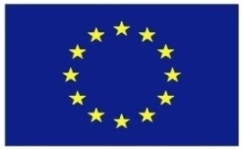 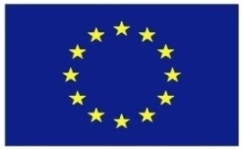 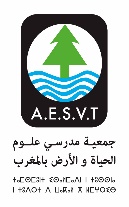 Animateur (trice) de projetAnimateur (trice) de projetLieux :Oasis Ferkla, TinejdadDate limite de candidature :10 Février 2022Catégorie  de projet:Projets de démonstration sur l’utilisation efficace de l’eauType de contrat :Contrat Durée Déterminée (CDD)Langues requises :Amazighe,   Arabe  et  Français  Date de commencement :
15 Février (date à laquelle le candidat sélectionné doit commencer)Durée du contrat initialUne année (renouvellement après la 1ère année sur la durée du projet si satisfaction)L’AESVT s’attache à recruter un personnel qualifié et diversifié en termes de genre ; les candidatures féminines sont fortement encouragées. Toutes les candidatures seront soumises à l’examen d’un comité multiacteurs (AESVT et autres acteurs). Tous.tes les candidat.e.s sélectionné.e.s devront se soumettre à de rigoureuses vérifications relatives aux références fournies.L’AESVT s’attache à recruter un personnel qualifié et diversifié en termes de genre ; les candidatures féminines sont fortement encouragées. Toutes les candidatures seront soumises à l’examen d’un comité multiacteurs (AESVT et autres acteurs). Tous.tes les candidat.e.s sélectionné.e.s devront se soumettre à de rigoureuses vérifications relatives aux références fournies.Structure émettrice : AESVT-Maroc L’Association des Enseignants des Sciences de la Vie et de la Terre au Maroc (AESVT Maroc) est une association à but non lucratif. Elle a été créée en 1994 et est constituée d’un réseau de 40 sections régionales (couverture de presque tout le territoire national).  L’AESVT Maroc vise à contribuer à l’édification d’une société moderne et solidaire conformément aux principes et valeurs du développement durable.  L’association agit dans le domaine du  développement  durable et de l’éducation. Grâce à l’engagement des membres, l’association a pu se construire une notoriété au niveau national. Elle compte à son actif des  actions concrètes diverses en faveur de l’environnement ( Education à la transition écologique ; Education à l’environnement et au Développement durable ; réalisation de projets de gestion durable des écosystèmes et des  ressources naturelles dans des zones fragiles ; promotion d’approche novatrices de gestion des territoires, ….).Pour plus d’informations consultez le site web : http://www.aesvtmaroc.orgStructure émettrice : AESVT-Maroc L’Association des Enseignants des Sciences de la Vie et de la Terre au Maroc (AESVT Maroc) est une association à but non lucratif. Elle a été créée en 1994 et est constituée d’un réseau de 40 sections régionales (couverture de presque tout le territoire national).  L’AESVT Maroc vise à contribuer à l’édification d’une société moderne et solidaire conformément aux principes et valeurs du développement durable.  L’association agit dans le domaine du  développement  durable et de l’éducation. Grâce à l’engagement des membres, l’association a pu se construire une notoriété au niveau national. Elle compte à son actif des  actions concrètes diverses en faveur de l’environnement ( Education à la transition écologique ; Education à l’environnement et au Développement durable ; réalisation de projets de gestion durable des écosystèmes et des  ressources naturelles dans des zones fragiles ; promotion d’approche novatrices de gestion des territoires, ….).Pour plus d’informations consultez le site web : http://www.aesvtmaroc.org1. Présentation du cadre global 1.1 Contexte et justification
La sauvegarde des Oasis - écosystèmes extrêmement vulnérables menacés de disparition -à travers le renforcement de leur résilience face au changement climatique, est un défi et un enjeu majeur pour le Maroc. L’aridité  du  climat,  la  rareté des  ressources hydriques,  l’ensablement, la  sécheresse  et  la  pression démographique, sont  autant  de facteurs   qui  déstabilisent  l’équilibre des écosystèmes oasiens. En réponse à cette situation, le projet de « Promotion de la gestion intégrée des ressources en eau en milieu oasien » financé par l’Union Européenne et mis en œuvre par l’AESVT: se propose de contribuer à la sauvegarde des Oasis du sud Maroc en adoptant une approche qui concilie « sécurité hydrique » et « sécurité alimentaire » pour un développement durable.1.2 Brève présentation du projetLe projet conçu pour une durée de trois ans, s’articule autour des quatre composantes suivantes : i) le renforcement de la gouvernance et des capacités des acteurs locaux autour de l’élaboration de « plan de gestion intégrée des ressources en Eau/GIRE », ii) le développement d’un pool de jeunes entrepreneurs et de jeunes experts locaux sur les questions de GIRE en milieu Oasien, iii) la mise en œuvre de solutions et de technologies adaptées - novatrices ou testées ailleurs - en appui au processus de planification de la GIRE, iv) et enfin la facilitation de la mise à l’échelle à travers l’influence des politiques nationales et territoriales. L'approche préconisée se base sur la création d’une vision intégrée de gestion des ressources en eau, sur la mise en cohérence des lois et pratiques de gestion portés par les instances, et sur une large mobilisation et implication des parties prenantes (élus et décideurs politiques locaux, instances coutumières, ONG et acteur du secteur privé, de la recherche scientifique et acteurs institutionnels) dans le processus de planification et de prise de décision. L’intervention du projet touchera deux Oasis pilotes : l’Oasis de Ferkla dans la Province d’Errachidia et l’Oasis d’Aguinane dans la province de Tata. Le choix de ces deux oasis n’est pas fortuit ; ces deux oasis présentent des problématiques et des situations différentes, qui nécessiteront des solutions techniques et institutionnelles différentes. Pour la mise en œuvre du projet sur le terrain, il est question de mettre en place des équipes mixtes (un chargé (e) de projet et un (e) animatrice par site). Dans le but de fournir des opportunités d'emploi, le personnel local sera recruté parmi les jeunes oasiens, qui présentent aussi l’avantage de bien connaitre le contexte et la culture locale. 2. Devoirs et responsabilités de l’assistant.e /l’animateur.triceResponsabilitésSous la supervision du coordonnateur national des projets de l’AESVT (pour les aspects administratifs) et  de l’ « expert assistant technique» (orientations stratégiques et opérationnelles), le ou l’animatrice aura comme mission de :Assister le chargé de projet dans la mise en œuvre de l’ensemble des activités du projet ; Mobiliser les acteurs communautaires et faciliter leur contribution active à toutes les activités du projet ;Assister dans la coordination de la logistique et l’organisation de tous les évènements prévus dans le cadre du projet sur le site où il ou elle intervient ;Contribuer à l’élaboration des rapports narratifs, comptes rendus des réunions de travail et autres documents requis pour rendre compte sur toutes les activités du projet ; Participer aux visites de monitoring sur le terrain selon les besoins du projet ; Participer à la réalisation d’enquêtes ponctuelles de suivi - évaluation interne du projet ;Participer aux réunions de coordination ; Exécuter toute autre tâche confiée par le superviseur dans les limites de ses fonctions ;Travailler en parfaite synergie avec les autres membres de l’équipe projet et experts thématiques pour une mise en cohérence des différentes interventions. 
3. Compétences professionnelles requisesLe/La candidat.e à ce poste devra répondre aux caractéristiques suivantes :Compétences techniques :	Être titulaire d’un diplôme supérieur (Bac + 2) en sciences sociales ou domaines connexes ; Avoir un minimum de 3 ans d'expériences dans un poste similaire ;Expérience dans le secteur associatif souhaitée; Maîtrise des logiciels informatiques souhaitée : traitement de texte Word, Power Point, Excel, Internet, etc...Compétences comportementales :Forte autonomie, avec esprit d’initiative, de persévérance ;Bonne capacité d’écoute et de communication ; Esprit d’équipe et de partage ; Très bon relationnel, ouverture d'esprit, partage et capacité à mobiliser et convaincre, gérer les conflits ; Rigueur et ponctualité, bonne gestion du temps, Forte mobilité ; Disponibilité tout au long du projet ; Pouvoir résider au niveau du chef-lieu de la commune cible, à proximité du lieu d’exécution du projet ;Respect du secret professionnel ;Disposer d’un permis de conduire, disposer de bonne capacité de conduite sur les pistes et pouvoir utiliser facilement le véhicule du projet dans le cadre des missions de terrain. Dossier de candidature Les candidat.e.s intéressé.e.s doivent déposer un dossier constitué des éléments suivants :Un CV complet et détaillé ;Une lettre de motivation précisant l’engagement et les prétentions salariales ;Le lien avec l’oasis choisie et l’espace de mise en place du projet et son exécution ;Pièces justifiant l’expérience dans le domaine ou un domaine proche/ Références de postes précédents. Mode de sélection.Les candidats seront classés en fonction de l’ensemble des critères énumérés plus haut : Qualification académique;Compétences et expériences professionnelles ;Disponibilités ;Qualités humaines ;  Motivation pour le projet.Les dossiers seront envoyés par lettre recommandée à l’adresse suivante : AESVT-MAROC, Annexe de l’Académie Régionale et l’Eduction et de la Formation Casa-settat Bd Modibo Keita,  Casablanca ou par email à l’adresse suivante : projetgire.aesvtmaroc@gmail.comNB : Les dossiers seront ouverts le jour de la tenue de la commission d’examen des candidatures ; Le ou la candidate doit postuler en mentionnant l’intitulé du poste la lettre de motivation et sur l’enveloppe de présentation du dossier ;Le délai de soumission de candidatures est fixé au 10 Février 2022 à 23h59.

